3e année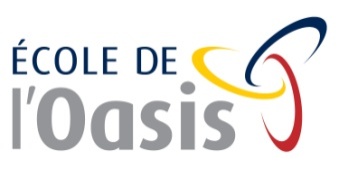 Liste des articles scolaires 2022-2023Nous comptons sur votre collaboration pour bien identifier tout le matérielet tous les vêtements (mitaines, tuque, foulard).« N’hésitez pas à vous renseigner pour connaître les marques qui sont reconnues pour leur bonne qualité et leur durabilité. Profitez des ventes de l’été, car en cours d’année, les items sont plus chers. Vous pouvez toujours réutiliser le matériel de l’année précédente.»1 étui à crayons en tissu à deux compartiments (1 côté pour matériel de classe et l’autre pour crayons bois et feutres)20 crayons de plomb HB de bonne qualité (aiguisés et identifiés) 1 boîte de 8 gros crayons-feutres (lavables)1 boîte de 24 crayons de couleur en bois, aiguisés2 stylos rouges3 surligneurs (jaune, rose et bleu)1 paire de ciseaux () à bouts pointus1 bâton de colle (grand format, .) 2 gommes à effacer blanche 1 taille-crayon avec réceptacle de bonne qualité1 règle de  en plastique transparente et rigide1 cahier à anneaux rigide rouge (1½ pouces)3 cahiers d’écriture interlignés (interlignage régulier) 2 bleus et 1 jaune4 cahiers de type « Canada » 2 duo-tangs (1 vert, 1 jaune) 1 duo-tang rouge avec pochettes en plastique10 pochettes protectrices transparentes avec 3 trous sur le côté3 jeux d’index séparateurs en carton (5 onglets) = 15 onglets au total1 grand sac de plastique transparent avec fermoir (de type congélation)1 cahier à anneaux bleu (1 pouce) de bonne qualité30 feuilles lignées (à insérer dans le cahier à anneaux bleu)1 duo-tang orange en plastique pour l’anglais1 duo-tang noir avec pochette identifié « Musique » avec nom et prénom Il est important d’avoir, dès le premier jour, le costume pour les cours d’éducation physique (1 paire de pantalon court, 1 chandail à manches courtes, 1 paire d'espadrilles, 1 paire de bas courts et des élastiques pour les cheveux longs), identifié au nom de l’enfant et le tout rangé dans un sac en tissu.